                   Character Activities 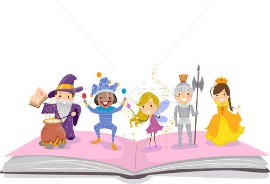 Option 1When we meet someone for the first time, we pay attention to what they look like, what they say, and what they do.  We also listen to what others say about them.  This is how we form judgments about people’s character and decide if we want to become friends with them, have that person as a teacher, etc. In the Venn diagram below, record your main character’s positive traits, negative traits, as well as the traits you would consider to be a bit of both or neutral.Option 2 In the space below, sketch what you believe the main character in your novel to look like and color/shade your drawing.  Include direct quotes from the book to support your assumptions.Option 3 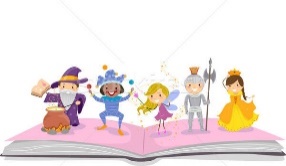 Analyze the main character of your novel by completing the chart below. Name of Main Character:  ___________________________________________Resources:youthrelations.orgpintrest.combing.comCharacter’s Name: ___________________________________________________                     Positive Traits						        Negative TraitsBoth Positive and Negative / Neutral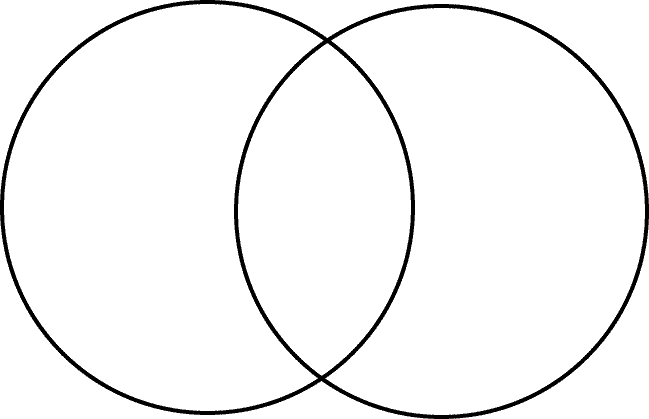 Name of Main Character:Sketch of Main Character:Direct Quotes from the Novel to Support Your Assumption:Traits to Look ForList Actual Quotes from the NovelWhat Character Trait(s) Does This Reveals to the Reader? (Ex. Generous, Ambitious, Cunning, etc.)What He/She Says:What He/She Thinks:What He/She Does:What Others Think:Physical Appearance:Draw your own opinion of this character.  Do you like him/her?  Explain.